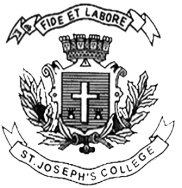 ST. JOSEPH’S COLLEGE (AUTONOMOUS), BENGALURU-27B.Com/ BPS - II SEMESTER  (For supplementary candidates)Do not write the register number on the question paperPlease attach the question paper along with the answer script.This paper contains three printed pages and four partsSection AAnswer any five of the following:                           5X2=10Mention the four bases of classification of data.What is range?Mention any four methods of measuring dispersion.State the uses of Index numbers.Mention the components of Time series.What is meant by ‘line of regression’Interpret Correlation when r is in between -0.75 and -1r is in between 0 and +0.25Section BAnswer any three of the following:                                                        5X3=15“Statistical methods are most dangerous tools in the hands of the inexpert” write an analysis of this statement.You are given the following incomplete information and its median is 50. Find out the missing frequency.Calculate the value of ModeCalculate Karl Pearson’s Coefficient of Correlation from the data given;Explain the significance of correlation analysis.Section CAnswer any three of the following:                                                      10X3=30The following information is related to the Test Match Winnings in 2017 between India and SriLanka. From this you are required to find out :Which Country has more winnings on an average?Which country is more consistent in their wins?In a group of 1000 wage earners, the monthly wages of 4% are below Rs.600 and those of 15% are under Rs.625; 15% earn Rs. 950 and above, and 5% got Rs. 1000 and above. Find the median wage.Explain the scope of statistics.a)From the following data obtain the regression equation X on Yb)Compute Fisher’s Ideal index number and check for Factor reversal test.Life of two models of TV sets obtained in a survey is given below. Find which model has greater uniformity of life.Section DCompulsory question:                                                                          15X1=15a)The number of graduating students in a class of 100 had the following credits.How many credits were earned in all?What was the average number of credits per students?What was the modal number of credits?b)if the average wage paid to 25 workers is Rs.79.60 find the missing frequencies.******************SEMESTER EXAMINATION: APRIL 2018BC2415/BPS 2415–Business StatisticsTime- 2 1/2  hrs                         Max Marks-70C.I10-2020-3030-4040-5050-6060-70F286-1510Marks10-2020-3030-4040-5050-6060-7070-8080-9090-100No. of Students4651020222463Study hours656667686970717273Marks 666764677169706870TEST Matches0-1010-2020-3030-4040-50India91320108SriLanka51224127X648102Y987511CommoditiesBase yearBase yearCurrent yearCurrent yearCommoditiesPrice(Rs.)QuantityPrice(Rs.)QuantityA15252520B20606035C15605048D10102013E30164016Life (No of Years)SonyLG0-2522-416174-613126-87198-105910-12412 students had0 credits5 students had1 credits7 students had2 credits11 students had3 credits18 students had4 credits24 students had5 credits12 students had6 credits8 students had7 credits6 students had8 credits4 students had11 credits3 students had12 creditsWages5060708090100110No. of Workers13??621